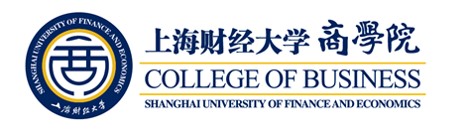 上海财经大学商学院学生赴国（境）外院校交换学习申请表注：本 表 一 式 两 份，分 别 留 存 学 生 个 人 及 商 学 院 MBA中 心 国 际 交 流 与 合 作 办 公 室 备 案 。交换院校名称姓 名性 别选 择选 择出 生 日 期yyyy-mm-dd出 生 日 期yyyy-mm-dd出 生 日 期yyyy-mm-dd照片照片照片身 份 证 号学 号学 号学 号照片照片照片年 级 与 班 级护 照 号 ( 如有)护 照 号 ( 如有)护 照 号 ( 如有)照片照片照片英 语 等 级 证 书考 试 成 绩考 试 成 绩考 试 成 绩照片照片照片英语登记证书考试成绩考试成绩考试成绩工 作 单 位 职 务职 务职 务拟 申 请 专 业 及 课 程拟 申 请 专 业 及 课 程拟 申 请 交 流 就 读 时 间拟 申 请 交 流 就 读 时 间近 五 年 参 加 海 外 学 习 情 况 近 五 年 参 加 海 外 学 习 情 况 电 话 / 手 机EmailEmail紧 急 联 系 人联 系 方 式联 系 方 式家 庭 地 址户 籍 所 在 地户 籍 所 在 地本 人 声 明我清 楚 此 项 交 流 学 生 计 划 ， 并 愿 意 遵 守 接 收 学 校 的 规 章 及 管 理 ， 愿 意 遵 守 接 收 学 校 当 地 的 法 律 法 规 ， 交 流 期 满 后 将 返 回 学 校 继 续 完 成 学 业 。申 请 人 签 名：	年	月	日我清 楚 此 项 交 流 学 生 计 划 ， 并 愿 意 遵 守 接 收 学 校 的 规 章 及 管 理 ， 愿 意 遵 守 接 收 学 校 当 地 的 法 律 法 规 ， 交 流 期 满 后 将 返 回 学 校 继 续 完 成 学 业 。申 请 人 签 名：	年	月	日我清 楚 此 项 交 流 学 生 计 划 ， 并 愿 意 遵 守 接 收 学 校 的 规 章 及 管 理 ， 愿 意 遵 守 接 收 学 校 当 地 的 法 律 法 规 ， 交 流 期 满 后 将 返 回 学 校 继 续 完 成 学 业 。申 请 人 签 名：	年	月	日我清 楚 此 项 交 流 学 生 计 划 ， 并 愿 意 遵 守 接 收 学 校 的 规 章 及 管 理 ， 愿 意 遵 守 接 收 学 校 当 地 的 法 律 法 规 ， 交 流 期 满 后 将 返 回 学 校 继 续 完 成 学 业 。申 请 人 签 名：	年	月	日我清 楚 此 项 交 流 学 生 计 划 ， 并 愿 意 遵 守 接 收 学 校 的 规 章 及 管 理 ， 愿 意 遵 守 接 收 学 校 当 地 的 法 律 法 规 ， 交 流 期 满 后 将 返 回 学 校 继 续 完 成 学 业 。申 请 人 签 名：	年	月	日我清 楚 此 项 交 流 学 生 计 划 ， 并 愿 意 遵 守 接 收 学 校 的 规 章 及 管 理 ， 愿 意 遵 守 接 收 学 校 当 地 的 法 律 法 规 ， 交 流 期 满 后 将 返 回 学 校 继 续 完 成 学 业 。申 请 人 签 名：	年	月	日我清 楚 此 项 交 流 学 生 计 划 ， 并 愿 意 遵 守 接 收 学 校 的 规 章 及 管 理 ， 愿 意 遵 守 接 收 学 校 当 地 的 法 律 法 规 ， 交 流 期 满 后 将 返 回 学 校 继 续 完 成 学 业 。申 请 人 签 名：	年	月	日我清 楚 此 项 交 流 学 生 计 划 ， 并 愿 意 遵 守 接 收 学 校 的 规 章 及 管 理 ， 愿 意 遵 守 接 收 学 校 当 地 的 法 律 法 规 ， 交 流 期 满 后 将 返 回 学 校 继 续 完 成 学 业 。申 请 人 签 名：	年	月	日我清 楚 此 项 交 流 学 生 计 划 ， 并 愿 意 遵 守 接 收 学 校 的 规 章 及 管 理 ， 愿 意 遵 守 接 收 学 校 当 地 的 法 律 法 规 ， 交 流 期 满 后 将 返 回 学 校 继 续 完 成 学 业 。申 请 人 签 名：	年	月	日我清 楚 此 项 交 流 学 生 计 划 ， 并 愿 意 遵 守 接 收 学 校 的 规 章 及 管 理 ， 愿 意 遵 守 接 收 学 校 当 地 的 法 律 法 规 ， 交 流 期 满 后 将 返 回 学 校 继 续 完 成 学 业 。申 请 人 签 名：	年	月	日我清 楚 此 项 交 流 学 生 计 划 ， 并 愿 意 遵 守 接 收 学 校 的 规 章 及 管 理 ， 愿 意 遵 守 接 收 学 校 当 地 的 法 律 法 规 ， 交 流 期 满 后 将 返 回 学 校 继 续 完 成 学 业 。申 请 人 签 名：	年	月	日我清 楚 此 项 交 流 学 生 计 划 ， 并 愿 意 遵 守 接 收 学 校 的 规 章 及 管 理 ， 愿 意 遵 守 接 收 学 校 当 地 的 法 律 法 规 ， 交 流 期 满 后 将 返 回 学 校 继 续 完 成 学 业 。申 请 人 签 名：	年	月	日我清 楚 此 项 交 流 学 生 计 划 ， 并 愿 意 遵 守 接 收 学 校 的 规 章 及 管 理 ， 愿 意 遵 守 接 收 学 校 当 地 的 法 律 法 规 ， 交 流 期 满 后 将 返 回 学 校 继 续 完 成 学 业 。申 请 人 签 名：	年	月	日我清 楚 此 项 交 流 学 生 计 划 ， 并 愿 意 遵 守 接 收 学 校 的 规 章 及 管 理 ， 愿 意 遵 守 接 收 学 校 当 地 的 法 律 法 规 ， 交 流 期 满 后 将 返 回 学 校 继 续 完 成 学 业 。申 请 人 签 名：	年	月	日我清 楚 此 项 交 流 学 生 计 划 ， 并 愿 意 遵 守 接 收 学 校 的 规 章 及 管 理 ， 愿 意 遵 守 接 收 学 校 当 地 的 法 律 法 规 ， 交 流 期 满 后 将 返 回 学 校 继 续 完 成 学 业 。申 请 人 签 名：	年	月	日国 际 交 流 与 认证办 公 室 意 见 负 责 人 签 名：负 责 人 签 名：负 责 人 签 名：负 责 人 签 名：负 责 人 签 名：年年月日学院 意 见 学 院 领 导 签 名 ： 学 院 盖 章：学 院 领 导 签 名 ： 学 院 盖 章：学 院 领 导 签 名 ： 学 院 盖 章：学 院 领 导 签 名 ： 学 院 盖 章：学 院 领 导 签 名 ： 学 院 盖 章：年年月日备 注